1 категория. Учащиеся начальных классовАнкета участника районного конкурса «Юные знатоки-краеведы»1. Класс ______________________________________________________________________ 2. ФИО участника (полностью) __________________________________________________ 3. Дата рождения ______________________________________________________________ 4.Полное наименование образовательного учреждения (в соответствии с Уставом) _____ _____________________________________________________________________________ 5.Место жительства (населенный пункт) __________________________________________ 6.Контактный телефон участника ________________________________________________ 7.ФИО куратора (полностью) ___________________________________________________ 8.Место работы и должность ____________________________________________________ 9.Контактный телефон куратора __________________ _______________________________ ВНИМАНИЕ!  Правильное заполнение анкеты участника позволит организаторам без искажений и неточностей оформить дипломы победителей, благодарственные письма и сертификаты участников. Присылая заявку на конкурс, Вы даете согласие на использование и обработку указанных в ней персональных данных в целях реализации проекта. При этом ФИО автора(-ов), возраст, а также ФИО руководителя могут быть опубликованы, переданы в СМИ. Контактная информация (телефоны, адреса) участников будет использована исключительно для связи с конкурсантами и не подлежит передаче третьим лицам. 1 часть конкурсной программы Викторина  2 часть конкурсной программы Творческая (эссе)Никон Кондратьевич Хатанзейский. Родом из детства. Категория Вопрос Ответ1. Корни1. Корни1. Корни1В каком селе и когда родился Н.К. Хатанзейский2. Война2. Война2. Война1В каком воинском звании вернулся домой с Великой Отечественной войны Н.К. Хатанзейский3. Начало трудовой деятельности3. Начало трудовой деятельности3. Начало трудовой деятельности1Где и кем работал Н.К.Хатанзейский до призыва в Красную Армию4. Журналистика4. Журналистика4. Журналистика1В какой газете публиковались первые заметки Н.К. Хатанзейского?5. Адресаты  публикаций. С кем снят на фотографиях Н.К. Хатанзейский5. Адресаты  публикаций. С кем снят на фотографиях Н.К. Хатанзейский5. Адресаты  публикаций. С кем снят на фотографиях Н.К. Хатанзейский1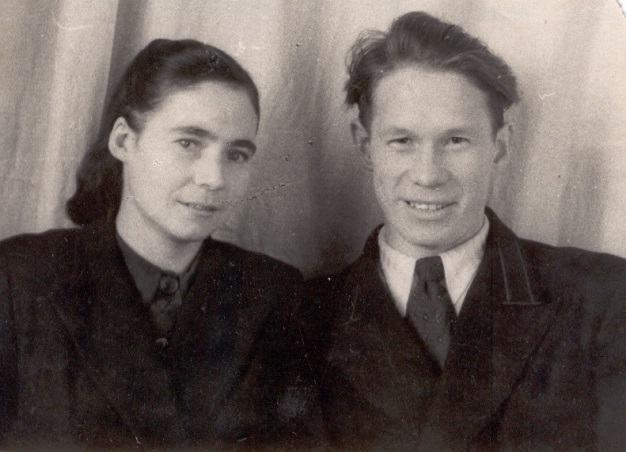 6. Хобби6. Хобби6. Хобби1Никон Кондратьевич очень любил природу. Через какое увлечение он совмещал приятное с полезным?7. Семья Никона Кондратьевича Хатанзейского7. Семья Никона Кондратьевича Хатанзейского7. Семья Никона Кондратьевича Хатанзейского1Сколько детей в семье Никона Кондратьевича Хатанзейского?8. Книги8. Книги8. Книги1Напишите авторские книги Н.К. Хатанзейского 9. Краеведение9. Краеведение9. Краеведение1Кто такой краевед?10. Главный редактор10. Главный редактор10. Главный редактор1Какой пост занимал Н.К. Хатанзейский при работе в редакции газеты «Новый Север»?11. Ижемский район11. Ижемский район11. Ижемский район1Какой год взят официальным годом основания Ижемской слободки?12. Вопросы о разном.12. Вопросы о разном.12. Вопросы о разном.1С кем беседует Н.К. Хатанзейский на фотографии? 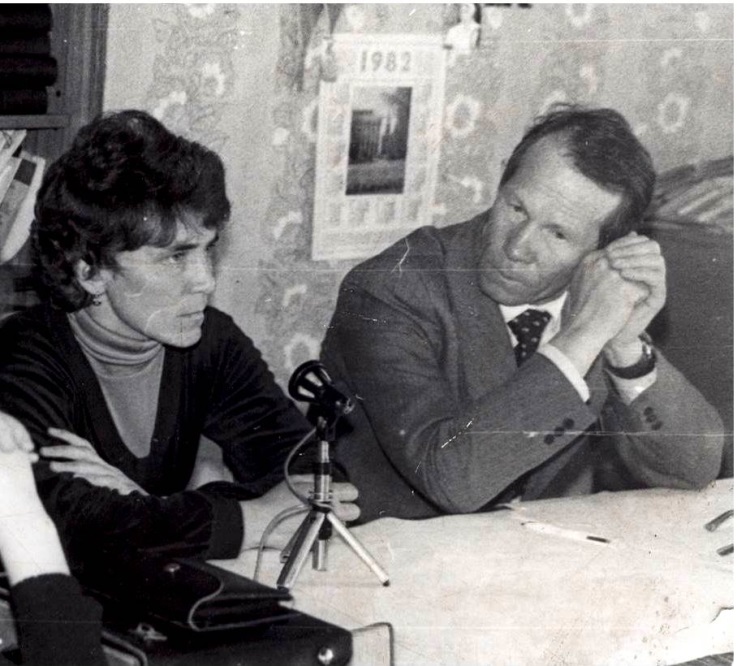 